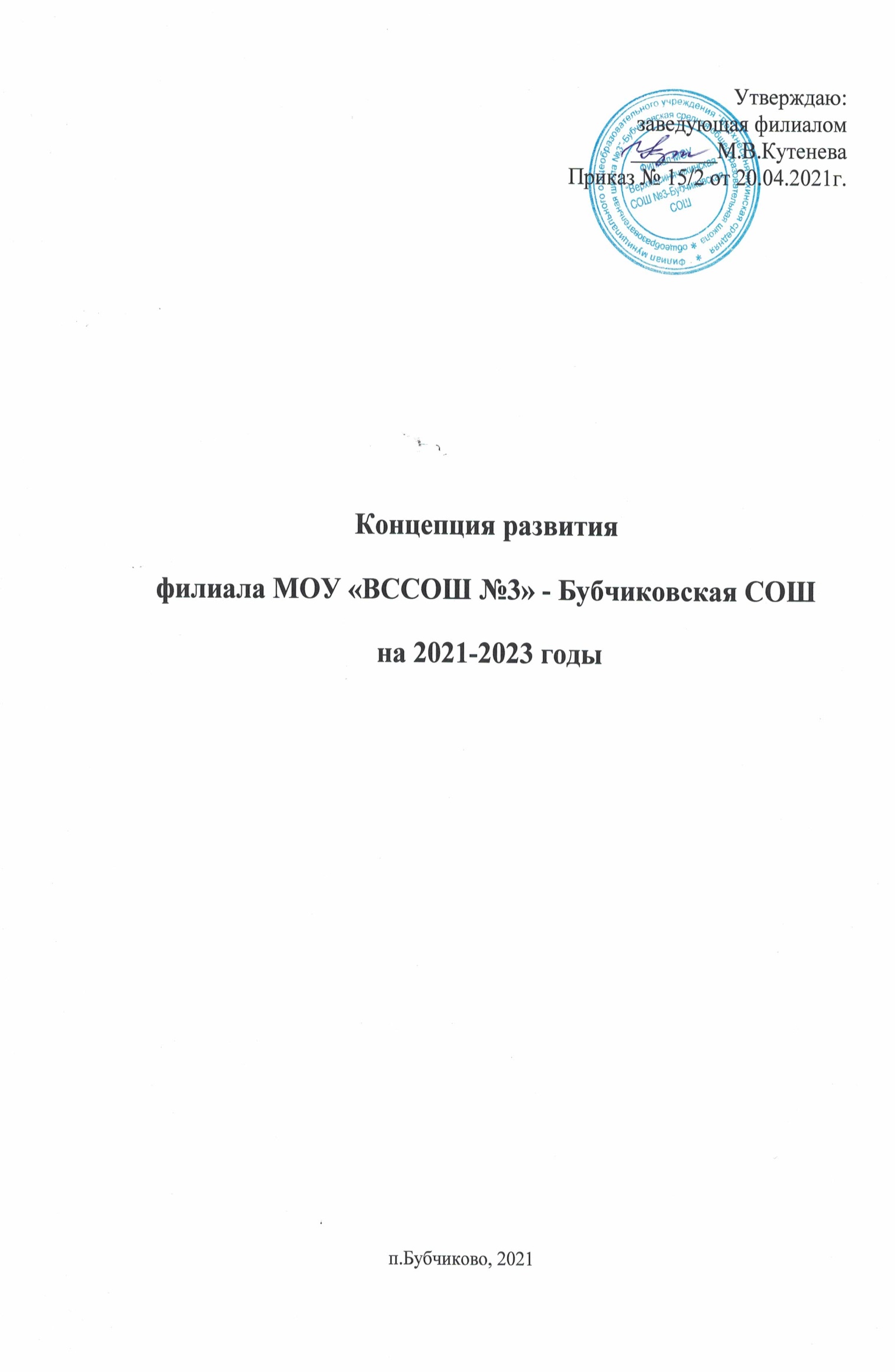 Паспорт программы2. Аналитическая частьФилиал муниципального общеобразовательного учреждения «Верхнесинячихинская средняя общеобразовательная школа №3» - Бубчиковская средняя общеобразовательная школа расположена в поселке Бубчиково на территории муниципального образования Алапаевское. Как большинство школ муниципального образования является малокомплектной. Школа удалена от других образовательных организаций, реализующих основные общеобразовательные программы начального общего, основного общего, среднего общего образования. Школа реализует основные общеобразовательные программы начального и основного общего образования, численность обучающихся 72 человека. На основании информационно-аналитического отчета 2019 года «Идентификация школ с низкими результатами обучения и школ, функционирующих в сложных социальных условиях», Бубчиковская школа относится к школам с низкими результатами обучения и школам, функционирующих в сложных социальных условиях. На основании учета всех факторных показателей филиал МОУ «ВССОШ №3» -Бубчиковская СОШ можно идентифицировать как школу с низкими результатами обучения и школу, функционирующую в сложных социальных условиях:- по качеству подготовки выпускников 9 классов - 5 группа качества (индекс качества ОГЭ 0,98, что считается низким уровнем в 2018 году);- уровень социального благополучия школы (ИСБШ) - 4, индекс социального благополучия школы 46, это достаточно низкий показатель;- индекс учительского ресурса школы  - 2, что также является низким уровнем.Тип школы - депривированная сельская школа, для которой характерны особенности:- низкий социально-экономический уровень семей обучающихся;- низкий образовательный уровень родителей;- низкие показатели материально-технических и финансовых ресурсов;- ограниченные источники поддержки. В таблице №1 приведены количественные данные о контингенте обучающихся и кадровом составе школы.Таблица 1.Количественные показатели контингента обучающихся и кадрового состава (данные приведены в абсолютных числах/процентном соотношении)Количество обучающихся  - 72 человек, из них – 15,0% (11 человек) дети с задержкой психического развития, из них 2 ребенка с умственной отсталостью.Количество педагогических работников – 14, из них 14 человек (100,0%) учителя. Высшее профессиональное образование имеют 64% (9 человек), высшее педагогическое образование – 43% (6 человек), первую квалификационную категорию – 64 % (9 человек), педагогов, не имеющих квалификационной категории –21 % (3 человека), соответствующие занимаемой должности 14% (2 человека). Педагогов в возрасте  до 30 лет – 7 % (1 человек), педагогов пенсионного возраста 28% (4 человека).На основании информации, представленной в таблице, можно сформулировать следующие выводы.Часть кадрового состава школы отличается стабильностью, большая часть учителей  имеет достаточно высокую квалификацию (высшее образование, квалификационная категория). Однако, в последние годы школа испытывает трудности в формировании кадрового состава. Из 14 педагогов 7 педагогов не проживают на территории п.Бубчиково, 3 педагога являются совместителями. Учительский ресурс школы относительно региона считается низким, 2 группа.В школе сформировано 9 классов, количество обучающихся в которых менее 15 человек. В 2020-2021 году отсутствуют 10, 11 классы (нет обучающихся).Ежегодная государственная итоговая аттестация, Всероссийские проверочные работы  выявляют учреждения с низкими образовательными  результатами. В число школ, показавших низкие образовательные результаты, вошла, в том числе,  филиал МОУ «ВССОШ №3» -Бубчиковская СОШ. В целом, результаты качества образования ниже средних показателей по региону.На основе анализа результатов исследований были выделены актуальные для филиала МОУ «ВССОШ №3» - Бубчиковская СОШ факторы риска, которые показывают устойчивую связь с низкими образовательными результатами обучающихся. Среди них выделили следующие группы факторов:1. Низкий уровень оснащения школы. 2. Высокая доля обучающихся с ОВЗ.3. Низкая учебная мотивация обучающихся.4. Высокая доля обучающихся с рисками учебной неуспешности.При анализе исходного состояния проблемы, в частности, подходов к организации и управлению качеством образования выявлено следующее:- недостаточная работа администрации школы по мотивации всех участников образовательного процесса на достижение качественных образовательных результатов у всех участников образовательных отношений: учителей, обучающихся и их родителей (законных представителей);- имеется незначительная динамика качества образовательных результатов на протяжении нескольких лет;- отсутствует эффективный рабочий инструментарий, позволяющий оценить качество образования в школе.В качестве факторов, обуславливающих сложившуюся образовательную ситуацию в школе, можно назвать:- недостаточная мотивация некоторых педагогических работников на развитие профессиональных компетенций в вопросах применения современных образовательных технологий, обеспечивающих развитие у обучающихся универсальных учебных действий;- большая загруженность учителей (в малокомплектных школах учитель может вести несколько предметов, количество часов которых значительно превышает 1 ставку);- недостаточное обеспечение информационно-коммуникационных ресурсов для включения образовательных организаций в информационное пространство района, области, России (низкая скорость интернет-соединения, до 5 мб/с);- недостаточное владение учителями современными методами и методиками оценивания образовательных достижений и результатов обучающихся;- слабый контроль со стороны администрации школы  за проведением уроков педагогами с применением ими современных образовательных технологий, в том числе - по оцениванию достижений обучающихся;-неумение со стороны учителей соотнести образовательные результатов обучающихся с результатами собственной деятельности, собственными профессиональными дефицитами;- трудности в формировании кадрового состава.В последние годы значительно изменился контингент жителей села: стало больше семей с низким социально-экономическим статусом, больше семей, взрослые члены которых не заинтересованы в высоком качестве образования своих детей, и такая позиция родителей не мотивирует детей на достижения в учебе. Кроме того, большая часть родителей негативно относятся к введению новых стандартов обучения, форм итоговой аттестации, оценивания образовательных результатов обучающихся.     Проблема качества образования и обеспечения равного доступа к нему для всех детей, вне зависимости от социального, экономического и культурного уровня их семей является одной из ключевых задач  для современного образования.  Основной стратегической целью администрации школы на сегодняшний день является создание условий, обеспечивающих повышение качества образования при непрерывном и планомерном развитии профессиональной компетентности педагогических работников, педагогической компетентности родителей (законных представителей) обучающихся, в том числе - в вопросах объективного оценивания образовательных результатов обучающихся на основе современных диагностических процедур. Особое значение имеет вопрос формирования квалифицированного кадрового состава. 3. Цели и задачи развития образовательной организацииЦель:1. создание школьной системы  повышения качества образования  через реализацию мер по устранению факторов риска неуспешности и путем создания благоприятных социально – педагогических условий направленных на перевод школы в эффективный режим функционированияЗадачи:-Повышение учебной мотивации обучающихся.  -Понижение доли обучающихся с рисками учебной неуспешности.  -Улучшение материально-технического оснащения школы в соответствии с ФГОС. Направление: Повышение учебной  мотивация обучающихся.Цель: Повышение учебной мотивации обучающихся через создание ситуации успеха, применение активных форм обучения, использование творческих заданий, вовлечение в проектную, конкурсную, олимпиадную деятельность, профоринтационную работу, дополнительное образование.Задачи:Выявление причин низкой мотивации обучающихся. Организация помощи обучающимся в преодолении учебных трудностей Организация консультативной помощи педагогам при проведении уроков, занятий внеурочной деятельности, кружков и секций дополнительного образования. Совершенствование психолого-педагогической помощи обучающимся.Организация профориентационной работы.Планируемые результаты:1.  Повысится уровень мотивации к обучению и целенаправленной познавательной деятельности учащихся.2. Повысится уровень предметных и метапредметных результатов учебной деятельности по итогам промежуточной аттестации.3. Повысится количество обучающихся с положительными результатами государственной итоговой аттестации.4. Сформируется готовность и способность учащихся к саморазвитию и самообразованию на основе мотивации к обучению и познанию.5.Сформируется готовность и способность осознанно выбирать и строить дальнейшую индивидуальную траекторию образования на базе ориентировки в мире профессий и профессиональных предпочтений с учетом устойчивых познавательных интересов.Направление: Понижение доли обучающихся с рисками учебной неуспешности.  Цель: Снижение доли обучающихся с рисками учебной неуспешности, обеспечение образовательной успешности и повышение социальных шансов каждого обучающегося, независимо от их индивидуальных стартовых возможностей и социального статуса.Задачи:1.  Обеспечение индивидуальной помощи обучающимся в преодолении учебных трудностей.2. Создание условий для прохождения обучающимися психолого-медико-педагогической комиссии с целью определения образовательной программы.3. Обеспечение обучения учащихся с ограниченными возможностями здоровья и особыми образовательными потребностями по программам, рекомендованным ПМПК.Планируемые результаты: 1. Обеспечена индивидуальная помощь обучающимся в преодолении учебных трудностей, составлены планы индивидуальной работы.2. Созданы условия для прохождения обучающимися психолого-медико-педагогической комиссии с целью определения образовательной программы.3. Обучение ведется в соответствии с заключением ПМПК по рекомендованным программам.Направление: Улучшение материально-технического оснащения школы.Цель: Улучшение материально-технического оснащения школы в соответствии с ФГОС. Задачи:1.  Обеспечение качественного доступа к высокоскоростному Интернету во всех учебных классах.2. Оснащение  лабораторным оборудованием  специализированных кабинетов химии, биологии, физики, технологии, информатики.3. Обеспечение оборудованием кабинетов для занятий дополнительным образованием.Планируемый результаты:Инфраструктура и организация образовательного процесса школы соответствует требованиям ФЗ-273, СанПиНов и другим нормативно-правовым актам, регламентирующим организацию образовательного процесса Доступ к высокоскоростному Интернету имеется во всех учебных кабинетах и административных помещениях.Учебные кабинеты оснащены оборудованием, соответствующим требованиям ФГОС общего образования.Кабинеты дополнительного образования оснащены оборудованием соответствующим требованиям.4.Мероприятия по достижению целей развитияКритерии и показатели системы оценки качества образования в школеСистема оценки качества образования включает в себя комплекс критериев и показателей, которые в полной мере будут соответствовать задачам повышения качества образования школы.Управление реализацией Концепцией развитияНепосредственное управление реализацией Концепцией развития осуществляется заведующей филиалом. Работа по направлениям  закрепляется за заместителем заведующей филиалом. Корректировка программы производится Педагогическим советом.Наименование Концепция развития филиала МОУ «ВССОШ №3» - Бубчиковская СОШ на 2021-2023 годыОснования для разработки концепции развитияФедеральные:Государственная программа РФ «Развитие образования», утвержденная постановлением Правительства РФ от 26.12.2017 г. № 1642 «Об утверждении программы РФ «Развитие образования»Письмо ФГБУ «ФИОКО» от 18.01.2021г. № 02-21/9 «О начале реализации проекта адресной методической помощи 500+»Методика оказания адресной методической помощи общеобразовательным организациям, имеющим низкие образовательные результаты обучающихся / ФГБУ «ФИОКО», 2020Дорожная карта проекта Адресной методической помощи (500+) / ФГБУ «ФИОКО», 2020Региональные:Государственная программа Свердловской области «Развитие системы образования и реализация молодёжной политики в СО до 2025 года», утвержденная постановлением Правительства СО от 19.12.19 г. № 920-ПП «Об утверждении государственной программы СО «Развитие системы образования и реализация молодёжной политики в СО до 2025 года.Региональная модель поддержки школ с низкими результатами обучения и/или школ, функционирующих в неблагоприятных социальных условиях (региональная модель) (утв. протоколом заседания рабочей группы по развитию региональной системы оценки качества образования и региональных механизмов управления качеством образования в Министерстве образования и молодежной политики Свердловской области от 29.06.2020 №1)Комплекс мер, направленных на преодоление факторов, обуславливающих низкие результаты обучения и/или неблагоприятные социальные условия, в Свердловской области (утв. протоколом заседания рабочей группы по развитию региональной системы оценки качества образования и региональных механизмов управления качеством образования в Министерстве образования и молодежной политики Свердловской области от 29.06.2020 №1)Приказ Министерства образования и молодежной политики Свердловской области СО от 12.02.2021 № 170-Д «О реализации мероприятия «Повышение качества образования в школах с низкими результатами обучения и в школах, функционирующих в неблагоприятных социальных условиях, путем реализации региональных проектов и распространение их результатов» подпрограммы 3 «Педагогические кадры XXI века» государственной программы Свердловской области «Развитие системы образования и реализация молодежной политики в Свердловской области до 2025 года» в 2021году» Организация методической поддержки общеобразовательных организаций, имеющих низкие образовательные результаты обучающихся, предусмотренного паспортом федерального проекта «Современная школа» (ПРОЕКТ)Муниципальные:Приказ Управления образования Администрации муниципального образования Алапаевское от 28.11.2019г. №141 «Об утверждении муниципальной программы по повышению качества образования в общеобразовательных организациях, показавших низкие образовательные результаты по итогам учебного года, и в общеобразовательных организациях, функционирующих в неблагоприятных социальных условиях в муниципальном образовании Алапаевское до 2024 года».Приказ Управления образования Администрации муниципального образования Алапаевское от 19.02.2021г. № 35 «О реализации проекта по организации методической поддержки общеобразовательных организаций муниципального образования Алапаевское, имеющих низкие образовательные результаты обучающихся в 2021году»Локальные ОО:Приказ ОО №15/2 от 20.04.2021г. «Об утверждении  Концепция развития филиала МОУ «ВССОШ №3» - Бубчиковская СОШ на 2021-2023 годы»Миссия ШколыПодготовка обучающихся к успешной самореализации и социальной адаптации в современных условиях на основе индивидуализации образовательных траекторий в системе постоянного сотрудничества и взаимодействия всех субъектов образовательной среды.Предполагаемый результат1. Создана внутренняя система оценки качества образования.2. Разработан инструментарий для внутреннего мониторинга оценки качества образования, механизма его использования.3. Повышен профессиональный уровень педагогических работников.4. Повышен уровень мотивации обучающихся.5. Снижена доля обучающихся, не освоивших основные образовательные программы и показавших образовательный результат ниже возможного.6. Повышено качество образования.7. Повышены средние баллы ОГЭ.8. Улучшена материальное обеспечение школыСрок реализации2021-2023гг№ПоказательКол-во человек/ % от общего кол-ва1Состав обучающихся	Состав обучающихся	1.1количество обучающихся72/ 1001.2.количество детей с ОВЗ11/151.3количество детей - инвалидов0/ 01.4количество детей с умственной отсталостью2/ 2,82Кадровый составКадровый состав2.1кол-во педагогов14/1002.2кол-во учителей14/ 1002.3кол-во педагогов с высшим образованием9/ 642.4кол-во с высшим педагогическим образованием6/ 432.5кол-во педагогов с высшей  квалификационной  категорией0/ 02.6кол-во педагогов с 1 квалификационной категорией9/ 642.7кол-во педагогов до 30 лет1/72.8кол-во педагогов до 35 лет0/ 02.9кол-во педагогов пенсионного возраста4/28КатегорииКол-воВсего учащихся 72Дети из неполных семей37Дети из многодетных семей15Дети, состоящие на учете в ТКДН1Дети, состоящие на внутришкольном учете1Дети из малообеспеченных семей39Дети, находящиеся под опекой3Дети с ОВЗ11Дети-инвалиды0№ п/пМероприятия Цели, задачиОжидаемый результатОтветственные1.Проведение мониторинговых исследований в работе по повышению качества образования:- образовательных результатов учащихся;-уровня профессионализма педагогов;-системы управления качеством образования.Для заместителя заведующей филиалом:1. Обеспечить возможность последовательного контроля достижения обучающимися необходимого уровня в овладении конкретным содержанием обязательного минимума образования по предметам на том или ином этапе обучения и объективной сравнительной картины обученности обучающихся по отдельным предметам по классам, по школе и в динамике за несколько лет, повышение уровня обученности обучающихся, коррекция методических приемов и форм организации деятельности обучающихся, используемых учителем.2. Отследить уровень успеваемости по предметам, результатов государственной итоговой аттестации, успешности внеурочной деятельности обучающихся, коррекция методических приемов и форм организации деятельности обучающихся, повышающих уровень качества знаний.3. Определить типологию профессиональных проблем учителей и на этой основе организовать их психолого-педагогическое сопровождение (методическую помощь).Для учителей-предметников:1. Выявить уровень усвоения темы, раздела, учебного предмета и рассмотреть динамику его усвоения. 2. Определить типичные ошибки в достижении предметных результатов и проследить влияние данных ошибок на результативность обучения. 3. Определить значимые психолого-педагогические факторы, влияющие на уровень обученности обучающихся.В результате своевременного выявления пробелов в освоении предметных результатов обучающихся, профессиональных затруднений по данной проблеме у учителей предупреждение дальнейших негативных тенденций в образовательном процессе.Заместитель заведующей филиалом учителя-предметники2.Создание системы управления качеством образованиясоздать единую систему диагностики и контроля качества образования, качества преподавания, соответствия условий организации образовательного процесса нормативным требованиям и социальным ожиданиям;повысить профессиональную компетенцию педагогических кадров как необходимого условия обеспечения современного качества образования;сформировать и развить потребности общественности в участии в управлении образовательным учреждением, активное вовлечение органов самоуправления в управление качеством образования;создать систему сетевой организации управления качеством образования на основе принципов взаимодействия, социального партнерства;выявить факторы, влияющие на качество образования и принятие обоснованных управленческих решений;разработать и апробировать систему оценки эффективности управления качеством образования в образовательном учреждении.Создана инструментальная модель внутришкольной системы управления качеством образования, способствующая инновационному развитию образовательной среды учреждения, обеспечивающей удовлетворение образовательных потребностей личности, общества и государстваПовышение эффективности и результативности управленческой деятельностиПовышение качества образованияАдминистрация школы, Руководители ШМО 3.Работа с кадрами по развитию и совершенствованию педагогического мастерстваОпределить оптимальный методический и технологический ресурс для педагоговРаскрытие опыта работы по достижению более высоких показателей качества, востребованных учеником, родителями, учителем и руководителем школы, социумом.Повышение квалификации педагогических работников.Организация обмена опытом на школьном уровне, на уровне муниципалитета. Заместитель заведующей филиаломРуководители ШМО4.Повышение учебной мотивации обучающихсяПовысить учебно - познавательную мотивацию у учащихся;Мотивация всех участников образовательного процесса на его качество, (мотивированы должны быть не только обучающиеся, но и учителя, родители).Способствовать удержанию внутренней позиции ученика;Продолжить формирование коммуникативных навыков сотрудничества в общении со сверстниками, необходимые для успешного протекания процесса обучения;Сформировать самосознание и адекватную самооценку;Обеспечить атмосферу эмоционального принятия, снижающей чувства беспокойства и тревоги в ситуациях обучения и общения;Развивать рефлексию, ответственность за результаты деятельности, воспитание волиповышение мотивационной готовности школьников к обучениюсформированность "внутренней позиции ученика"возникновение эмоционально - положительного отношения к школеновый уровень самосознания.учителя-предметникипедагог-психологклассные руководителиКритерийПоказателиРезультат Оценка качества образовательных результатовРезультаты государственной итоговой аттестации выпускников 9 класса.Справка, выступление на Педагогическом совете, таблицаОценка качества образовательных результатовРезультаты текущей, промежуточной аттестации учащихся 1-9 классов.В течение учебного годаСправка, таблицыОценка качества образовательных результатовРезультаты мониторинговых исследований обученности и адаптации учащихся:1-х классов (ФГОС: сохранение и поддержка индивидуальности ребенка, выявление учащихся 1-ых классов «группы риска»)5- классов (сохранение и поддержка индивидуальности ребенка)АналитическиесправкиОценка качества образовательных результатовРезультативность мониторингового исследования образовательных достижений учащихся на разных этапах обучения.Портфолиообучающегося, классаОценка качества образовательных результатовРезультаты промежуточной оценки предметных и метапредметных результатов 1-9-х классов.АналитическаясправкаОценка качества образовательных результатовРезультаты участия во Всероссийской олимпиаде школьников.Аналитическая справкаОценка качества образовательных результатовРезультаты участия в проектно-исследовательской деятельности.Аналитическая справкаОценка качества образовательных результатовУдовлетворенность родителей качеством образовательных результатов.Раз в годАналитическая справка               Оценкакачества сформированности обязательных результатовобученияСтартовый (входной) контроль - определяется степень устойчивости предметных результатов освоения программ обучающимися и намечаются  меры  по устранению выявленных пробелов в процессе повторения материала прошлых лет.Анализ результатов на заседаниях МО               Оценкакачества сформированности обязательных результатовобученияПромежуточный  (тематический, полугодовой)  отслеживается динамика  обученности  обучающихся,  корректируется  деятельность  учителя  и учеников для предупреждения неуспеваемости.Анализ результатов на заседаниях МО               Оценкакачества сформированности обязательных результатовобученияПромежуточный  (годовой) - определяется уровень сформированности предметных результатов освоения программы  при  переходе  обучающихся  в  следующий  класс,  прогнозируется результативность дальнейшего обучения обучающихся, выявляются недостатки в работе, планировании внутришкольного контроля на следующий  учебный год по предметам  и  классам,  по  которым  получены  неудовлетворительные  результаты.Аналитическаясправка               Оценкакачества сформированности обязательных результатовобученияВсероссийские проверочные работы.По графику ВПР               Оценкакачества сформированности обязательных результатовобученияКурсы повышения квалификации.График курсовой подготовкиОценкакачества деятельности педагогических кадровКвалификационная категория.Аналитическая справкаОценкакачества деятельности педагогических кадровИспользуемые технологии. Аналитическая справкаОценкакачества деятельности педагогических кадровУчастие  в  инновационной или  экспериментальной деятельности по повышению качестваАналитическая справкаОценкакачества деятельности педагогических кадровУчастие в профессиональных конкурсах, методических выставках.Результаты выполнения показателей эффективности деятельности муниципальных  общеобразовательных учрежденийОценкакачества деятельности педагогических кадровОбобщение передового педагогического опыта.Аналитическая справкаОценкакачества деятельности педагогических кадровПубликация статей, методических материалов педагогических кадров в научных сборниках, журналах, СМИ, в интернет - ресурсах и т.д.Результаты выполнения показателей эффективности деятельности муниципальных общеобразовательных учрежденийОценкакачества учебно-методическогообеспечения иматериально-технического оснащения образовательного процессаБиблиотека (читальный зал, медиатека, работающие средства для сканирования и распознавания, распечатки и копирования бумажных материалов).Аналитическая справкаОценкакачества учебно-методическогообеспечения иматериально-технического оснащения образовательного процессаФонд  дополнительной  литературы  (детской,  художественной,  научно-методической, справочно-библиографической и периодической).Аналитическая справкаОценкакачества учебно-методическогообеспечения иматериально-технического оснащения образовательного процессаМатериально-техническое обеспечение кабинетов в соответствии с требованиями к минимальной оснащенности учебного процесса и оборудованию учебных помещений.Паспорт кабинетаОценкакачества учебно-методическогообеспечения иматериально-технического оснащения образовательного процессаДинамика показателей социально-психологического климата в ОО. Информационная справка по результатам анкетирования